JUSTICE COURT CIVIL CASE INFORMATION SHEET (2/2020)CAUSE NUMBER (FOR CLERK USE ONLY):_________________________STYLED  	 Vs_____________________________________________(e.g., John Smith v. All American Insurance Co; In re Mary Ann Jones; In the Matter of the Estate of George Jackson)A civil case information sheet must be completed and submitted when an original petition is filed to initiate a new suit. The information should be the best available at the time of filing. This sheet, required by Rule of Civil Procedure 502, is intended to collect information that will be used for statistical purposes only. It neither replaces nor supplements the filings or service of pleading or other documents as required by law or rule. The sheet does not constitute a discovery request, response, or supplementation, and it is not admissible at trial.Justice of the PeaceJudge Garry Smith511 S. Main St.Perryton, Texas 79070Phone (806)435-8020	Fax: (806) 435-2081Email: justiceofthepeace@ochiltree.netPETITION FOR EVICTIONCase No.: ________________Plaintiff(s):__________________________________ Agent or Attorney:_______________________________________Address: ___________________________________________________________________________________________Phone: (____) _________________   Fax: (____) ______________________VSDefendant(s):__________________________________________________ Phone: (____)________________________Address: __________________________________________________________________________________________TO THE HONORABLE JUDGE OF THE COURT:This suit is brought to regain possession of the premises located at ______________________________________________, a property located within the boundaries of the Justice of the Peace, Pct. 1, Ochiltree County, Texas. Service of Citation: Other addresses where the defendant(s) may be served in Ochiltree County are:___________________________________________________________________________________________The owner/landlord claims they should regain possession of the premises due to (check one):Non-payment of rentLease violations (other than non-payment of rent), as follows:______________________________________Holdover at end of termThe tenant rented this property on or about:___________________________ and still maintains possession of the property. The Lease is (Check one):	written	oralThe above-named defendant: is not in the military service on active duty, and is not a dependent of a service member on active duty. is in the military service on active duty. I have been unable to determine whether or not the defendant is in the military service on active duty. The rent is $_________ per month and is due the ____ day of each month.Notice to Vacate: Written notice to vacate and demand for possession was given on ______________________ in accordance to Chapter 24.005 of the Texas Property Code by the following manner: Certified Mail               Regular mail  Attached to inside of main entry door  Attached to outside of door and mailedTHIS COURT IS ASKED TO EVICT THE TENANT AND ORDER TENANT TO:	 Pay rent owned in the amount of $__________________.	 Pay court costs.	 Pay reasonable attorney’s fees of $__________________.Plaintiff reserves the right to orally amend the amount at trial to include rent due from the date of filing through the date of trial.___________________________________				___________________________________		Plaintiff					      			               Plaintiff’s Agent or AttorneySaid Plaintiff (or agent or attorney), being duly sworn by me, the undersigned authority, upon oath says that the facts as stated in the above instrument are, within the knowledge of said Affiant, true and correct.Subscribed and Sworn before me this ______day of ______________________, 20__.							_________________________________ Clerk of the Court or Notary PublicCAUSE NO. _______________________________________________________________						IN THE JUSTICE COURTPLAINTIFFVS.											    	   PLACE 1, PRECINCT 1__________________________________________ DEFENDANT 										    OCHILTREE COUNTY, TEXASTEXAS SERVICEMEMBERS CIVIL RELIEF ACT AFFIDAVITSTATE OF TEXASCOUNTY OF OCHILTREEBEFORE ME, the undersigned authority personally appeared the below-named affiant, who upon oath deposed and stated:		I am over the age of eighteen (18) and am competent to make this affidavit. I am thePlaintiffPlaintiff’s agentin the above-entitled and numbered matter.I havemade a personal investigationpersonally reviewed the business records of the PlaintiffAs a result of the investigation or review, it is my belief that the above-nameddefendant is not in the military service on active duty, and is not a dependent of a service member on active dutyis in the military service on active dutyI have been unable to determine whether or not the defendant is in the military service on active dutyI understand that any false statements in this document are made under penalty of perjury,and that making a false statement is a violation of Federal Law and is subject to both fine and imprisonment.		Dated this ________ day of ______________________, 20______.___________________________________________									AffiantSubscribed and sworn to bore me this _____ day of __________________, 20_____.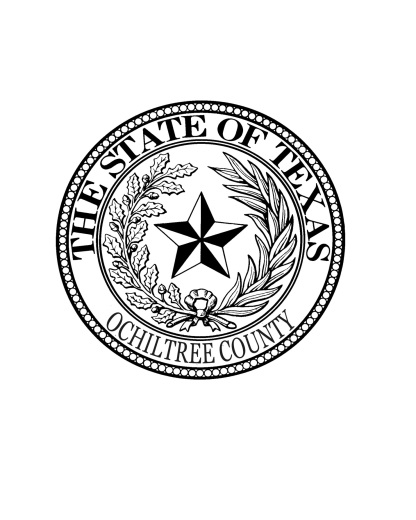 									_______________________________________									Clerk of the Court/Notary PublicCAUSE NO. _________________________VERIFICATON OF COMPLIANCEWITH SECTIONS 4023 AND 4024 OF THE CARES ACTMy name is:___________________________________________________________________________________________________.I am (check one)    the Plaintiff or    an authorized agent of the Plaintiff in the eviction case described at the top of this page.  I am capable of making this affidavit.  The facts stated in the affidavit are within my personal knowledge and are true and correct. 1. Verification:a. Plaintiff is seeking to recover possession of the following property:_______________________________________________________________________________________________________ Name of Apartment Complex (if any)_____________________________________________________________________________________________________________________________            Street Address & Unit No. (if any)                                     City                              County                             State                            ZIP       b. I verify that this property (select the one that applies):           □ is                   □ is not a “covered dwelling” as defined by Section 4024(a)(1) of the CARES Act.  The facts on which I base my conclusion are as follows: (Please identify whether the property has a federally backed mortgage loan or federally backed multifamily mortgage loan, and if not, which database or information you have used to determine that fact.)______________________________________________________________________________________________________________________________________________________________________________________________________________________________________________________________________________________________________________________________________________________(If the property does not have a federally backed mortgage loan or federally backed multifamily mortgage loan, please state whether or not: (1) the property is a Low Income Housing Tax Credit (LIHTC) property, (2) the property is federally subsidized under any HUD program, or (3) the property leases to persons with Section 8 vouchers.)________________________________________________________________________________________________________________________________________________ _________________________________________________________________________________________________________	c. I verify that plaintiff (select the one that applies):           □ is                       □ is not a “multifamily borrower” currently under forbearance under Section 4023 of the CARES Act. 	d. I verify that plaintiff (select the one that applies):                        		□ has provided the defendant with 30 days’ notice to vacate as required under Section 4024(c) and 				4023(e) of the CARES Act. 		□ has not provided the 30 days’ notice, because the property is not a “covered dwelling.”  2. Declaration or Notary: Complete only one of the two following sections:a. Declaration:  I declare under penalty of perjury that everything in this verification is true and correct. 	My name is :__________________________________________________________________________   First                                     Middle                                                      Last                                                           	My birthdate is:   _______/______/_________                                                              Month      Day      Year	My address is:_________________________________________________________________________________________________________Street Address & Unit No. (if any)                                      City                         County                   State      ZIPSigned on  __________/______/__________  in Ochiltree County, Texas.                                       Month             Day          Year                                                                                                                ____________________________________________________                                                                                                                 Your Signature ORb. Notary:  I declare under penalty of perjury that everything in this verification is true and correct__________________________________________________          ________________________________________________________________                Your Printed Name                                                        Your Signature (sign only before a notary)Sworn to and subscribed before me this ____________ day of _____________________, 20_______. _____________________________________________________CLERK OF THE COURT OR NOTARYCARES ActPublic Law 116-136SEC. 4023. FORBEARANCE OF RESIDENTIAL MORTGAGE LOAN PAYMENTS FOR MULTIFAMILY PROPERTIES WITH FEDERALLY BACKED LOANS.(a) In General.—During the covered period, a multifamily borrower with a Federally backed multifamily mortgage loan experiencing a financial hardship due, directly or indirectly, to the COVID–19 emergency may request a forbearance under the terms set forth in this section.(b) Request For Relief.—A multifamily borrower with a Federally backed multifamily mortgage loan that was current on its payments as of February 1, 2020, may submit an oral or written request for forbearance under subsection (a) to the borrower’s servicer affirming that the multifamily borrower is experiencing a financial hardship during the COVID–19 emergency.(c) Forbearance Period.—(1) IN GENERAL.—Upon receipt of an oral or written request for forbearance from a multifamily borrower, a servicer shall—(A) document the financial hardship;(B) provide the forbearance for up to 30 days; and(C) extend the forbearance for up to 2 additional 30 day periods upon the request of the borrower provided that, the borrower’s request for an extension is made during the covered period, and, at least 15 days prior to the end of the forbearance period described under subparagraph (B).(2) RIGHT TO DISCONTINUE.—A multifamily borrower shall have the option to discontinue the forbearance at any time.(d) Renter Protections During Forbearance Period.—A multifamily borrower that receives a forbearance under this section may not, for the duration of the forbearance—(1) evict or initiate the eviction of a tenant from a dwelling unit located in or on the applicable property solely for nonpayment of rent or other fees or charges; or(2) charge any late fees, penalties, or other charges to a tenant described in paragraph (1) for late payment of rent.(e) Notice.—A multifamily borrower that receives a forbearance under this section—(1) may not require a tenant to vacate a dwelling unit located in or on the applicable property before the date that is 30 days after the date on which the borrower provides the tenant with a notice to vacate; and(2) may not issue a notice to vacate under paragraph (1) until after the expiration of the forbearance.(f) Definitions.—In this section:(1) APPLICABLE PROPERTY.—The term “applicable property”, with respect to a Federally backed multifamily mortgage loan, means the residential multifamily property against which the mortgage loan is secured by a lien.(2) FEDERALLY BACKED MULTIFAMILY MORTGAGE LOAN.—The term “Federally backed multifamily mortgage loan” includes any loan (other than temporary financing such as a construction loan) that—(A) is secured by a first or subordinate lien on residential multifamily real property designed principally for the occupancy of 5 or more families, including any such secured loan, the proceeds of which are used to prepay or pay off an existing loan secured by the same property; and(B) is made in whole or in part, or insured, guaranteed, supplemented, or assisted in any way, by any officer or agency of the Federal Government or under or in connection with a housing or urban development program administered by the Secretary of Housing and Urban Development or a housing or related program administered by any other such officer or agency, or is purchased or securitized by the Federal Home Loan Mortgage Corporation or the Federal National Mortgage Association.(3) MULTIFAMILY BORROWER.—the term “multifamily borrower” means a borrower of a residential mortgage loan that is secured by a lien against a property comprising 5 or more dwelling units.(4) COVID–19 EMERGENCY.—The term “COVID–19 emergency” means the national emergency concerning the novel coronavirus disease (COVID–19) outbreak declared by the President on March 13, 2020 under the National Emergencies Act (50 U.S.C. 1601 et seq.).(5) COVERED PERIOD.—The term “covered period” means the period beginning on the date of enactment of this Act and ending on the sooner of—(A) the termination date of the national emergency concerning the novel coronavirus disease (COVID–19) outbreak declared by the President on March 13, 2020 under the National Emergencies Act (50 U.S.C. 1601 et seq.); or(B) December 31, 2020.Sec. 4024 TEMPORARY MORATORIUM ON EVICTION FILINGS.(a) DEFINITIONS.—In this section:(1)  COVERED DWELLING.— The term “covered dwelling” means a dwelling that—(A)  is occupied by a tenant—(i)   pursuant to a residential lease; or(ii)  without a lease or with a lease terminable under State law; and(B) is on or in a covered property.(2)  COVERED PROPERTY.—The term “covered property” means any property that—(A)  participates in—(i)   a covered housing program (as defined in section 41411(a) of the Violence AgainstWomen Act of 1994 (34 U.S.C. 12491(a))); or(ii)  the rural housing voucher program under section 542 of the Housing Act of 1949 (42 U.S.C. 1490r); or(B)  has a—(i)   Federally backed mortgage loan; or (ii) Federally backed multifamily mortgage loan.(3)  DWELLING.—The term “dwelling”—(A)  has the meaning given the term in section 802 of the Fair Housing Act (42 U.S.C. 3602); and (B) includes houses and dwellings described in section 803(b) of such Act (42 U.S.C. 3603(b)).(4)  FEDERALLY BACKED MORTGAGE LOAN.—The term “Federally backed mortgage loan” includes any loan (other than temporary financing such as a construction loan) that —(A)  is secured by a first or subordinate lien on residential real property (including individual units of condominiums and cooperatives) designed principally for the occupancy of from 1 to 4 families, including any such secured loan, the proceeds of which are used to prepay or pay off an existing loan secured by the same property; and(B)  is made in whole or in part, or insured, guaranteed, supplemented, or assisted in any way by any officer or agency of the Federal Government or under or in connection with a housing or urban development program administered by the Secretary of Housing and Urban Development or a housing or related program administered by any other such officer or agency, or is purchased or securitized by the Federal Home Loan Mortgage Corporation or the Federal National Mortgage Association.(5)  FEDERALLY BACKED MULTIFAMILY MORTGAGE LOAN.—The term “Federally backed multifamily mortgage loan” includes any loan (other than temporary financing such as a construction loan) that—(A)  is secured by a first or subordinate lien on residential multifamily real property designed principally for the occupancy of 5 or more families, including any such secured loan, the proceeds of which are used to prepay or pay off an existing loan secured by the same property; and(B)  is made in whole or in part, or insured, guaranteed, supplemented, or assisted in any way, by any officer or agency of the Federal Government or under or in connection with a housing or urban development program administered by the Secretary of Housing and Urban Development or a housing or related program administered by any other such officer or agency, or is purchased or securitized by the Federal Home Loan Mortgage Corporation or the Federal National Mortgage Association.(b) MORATORIUM.—During the 120-day period beginning on the date of enactment of this Act, the lessor of a covered dwelling may not-(1)  make, or cause to be made, any filing with the court of jurisdiction to initiate a legal action to recover possession of the covered dwelling from the tenant for nonpayment of rent or other fees or charges; or(2)  charge fees, penalties, or other charges to the tenant related to such nonpayment of rent.(c)  NOTICE.—The lessor of a covered dwelling unit-(1)  may not require the tenant to vacate the covered dwelling unit before the date that is 30 days after the date on which the lessor provides the tenant with a notice to vacate; and(2)  may not issue a notice to vacate under paragraph (1) until after the expiration of the period described in subsection (b).1. Contact information for person completing case information sheet:1. Contact information for person completing case information sheet:2. Names of parties in case:Name:	Telephone:Plaintiff(s): 	_	 	 	_	 	Address:	Fax: 	_	 	 	_	 	City/State/Zip:	State Bar No:Defendant(s): 	_	 	 	_	 	Email:Signature:[Attach additional page as necessary to list all parties]Plaintiff requests trial to be set as soon as possible(please circle)	yesPlaintiff requests trial to be set as soon as possible(please circle)	yes3. Indicate case type, or identify the most important issue in the case (select only 1):3. Indicate case type, or identify the most important issue in the case (select only 1):3. Indicate case type, or identify the most important issue in the case (select only 1):□ Debt Claim: A debt claim case is a lawsuit brought to recover a debt by an assignee of a claim, a debt collector or collection agency, a financial institution, or a person or entity primarily engaged in the business of lending money at interest. The claim can be for no more than $20,000, excluding statutory interest and court costs but including attorney fees, if any.□ Eviction: An eviction case is a lawsuit brought to recover possession of real property, often by a landlord against a tenant. A claim for rent may be joined with an eviction case if the amount of rent due and unpaid is not more than $20,000, excluding statutory interest and court costs but including attorney fees, if any.□ Eviction: An eviction case is a lawsuit brought to recover possession of real property, often by a landlord against a tenant. A claim for rent may be joined with an eviction case if the amount of rent due and unpaid is not more than $20,000, excluding statutory interest and court costs but including attorney fees, if any.□ Repair and Remedy: A repair and remedy case is a lawsuit filed by a residential tenant under Chapter 92, Subchapter B of the Texas Property Code to enforce the landlord’s duty to repair or remedy a condition materially affecting the physical health or safety of an ordinary tenant. The relief sought can be for no more than $20,000, excluding statutory interest and court costs but including attorney fees, if any.□ Small Claims: A small claims case is a lawsuit brought for the recovery of money damages, civil penalties, personal property, or other relief allowed by law. The claim can be for no more than $20,000, excluding statutory interest and court costs but including attorney fees, if any.□ Small Claims: A small claims case is a lawsuit brought for the recovery of money damages, civil penalties, personal property, or other relief allowed by law. The claim can be for no more than $20,000, excluding statutory interest and court costs but including attorney fees, if any.__________________________________ §  IN THE JUSTICE COURTPLAINTIFF§§v.§PRECINCT 1§___________________________________§DEFENDANT§OCHILTREE COUNTY, TEXAS